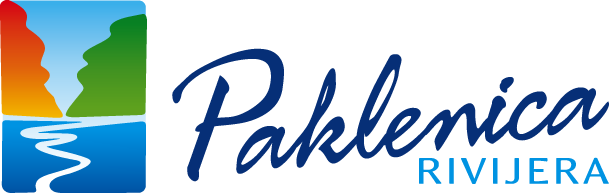 TURISTIČKA ZAJEDNICA OPĆINE STARIGRAD	PROGRAM RADA ZA 2020.G.Starigrad-Paklenica, listopad 2019.g.S A D R Ž A JPOLAZNE OSNOVE ZA IZRADU PROGRAMA RADA ZA 2020.g.ANALIZA TURISTIČKE SEZONE 01.01. - 30.09.2019.Analiza sadrži podatke o kapacitetima i ostvarenom turističkom prometu na području Općine Starigrad u razdoblju 01.01.-30.09.2019.g.. Izvještaji su u cijelosti kreirani temeljem podataka iz sustava eVisitor.Napomena: podaci iz sustava eVisitor se još mijenjaju te će podaci na kraju tekuće godine u manjoj mjeri odstupati od podataka za 9 mjeseci.Iz tabele 1. je vidljivo da je u  prvih 9 mjeseci 2019.g. na području Općine Starigrad  djelovalo 9.547 registriranih postelja od čega 5.938 u Starigradu, 2.299 u Selinama te 1.310 u Tribnju. To je čak 740 postelja i 8% više u odnosu na prethodnu godinu i sve se odnose na privatni smještaj. U registriranim smještajnim kapacitetima je ostvareno 470.176 noćenja što je za 6 % više nego 2018. godine kada je ostvareno 444.078 noćenja. Kada se podacima dodaju i ostvarena noćenja u kućama i stanovima za odmor dolazi se do ukupnog broja od 572.953 noćenja zabilježena na području Općine Starigrad.Prosječna popunjenost iznosila je 49 dana, 1 dan manje u odnosu na prethodnu godinu, čemu je doprinijelo povećanje kapaciteta u privatnom smještaju. Odnos učešća u kapacitetima i noćenjima je očekivano i dalje najpovoljniji u Starigradu koji raspolaže i sa hotelskim kapacitetima za razliku od preostala dva mjesta.Tabela 1. KAPACITETI I OSTVARENA NOĆENJA PO MJESTIMA ZA RAZDOBLJE OD 01.01. DO 30.09.2019.Izvor: eVisitor (informacijski sustav za prijavu i odjavu turista)Grafikon 1. Odnos učešća u kapacitetima i u noćenjima po mjestimaTabela 2. donosi pregled registriranih kapaciteta i ostvarenih noćenja prema vrstama smještajnih kapaciteta u odnosu na prethodnu godinu. Tabela 2. KAPACITETI I OSTVARENA NOĆENJA PO VRSTAMA SMJEŠTAJNIH KAPACITETA ZA                  RAZDOBLJE OD 01.01. DO 30.09.2019.Izvor: eVisitor (informacijski sustav za prijavu i odjavu turista)NAPOMENA: Prema evidenciji eVisitor sustava kampovi u domaćinstvu uvršteni su pod kategoriju PRIVATNI SMJEŠTAJ dok se pod kategorijom KAMPOVI nalaze kampovi registrirani na obrt ili firmu.Za razliku od hotela gdje je zabilježeno smanjenje noćenja za 9 %, u kampovima i privatnom smještaju zabilježen je porast broja noćenja u odnosu na isto razdoblje prethodne godine i to za 16 % u kampovima i 6 % u privatnom smještaju. U pansionima je ostvaren približno isti broj noćenja kao i 2018. godine.Grafikon 2. Odnos učešća u kapacitetima i u noćenjima po vrstama smještajnih kapaciteta Tabela 3. u nastavku donosi pregled ostvarenih dolazaka i noćenja turista u komercijalnim i nekomercijalnim (kuće i stanovi za odmor) objektima. U komercijalnim objektima ostvareno je 6 % više noćenja u odnosu na 2018. godinu, dok je u kućama i stanovima za odmor zabilježeno smanjenje noćenja od 9 %  u odnosu na prethodnu godinu. Prosjek boravka u komercijalnom smještaju je 6 dana, dok je u nekomercijalnom smještaju prosjek boravka 26 dana.Tabela 3. DOLASCI I NOĆENJA U KOMERCIJALNIM I NEKOMERCIJALNIM OBJEKTIMA ZA                 RAZDOBLJE OD 01.01. DO 30.09.2019.Izvor: eVisitor (informacijski sustav za prijavu i odjavu turista)Grafikon 3. Ostvarena noćenja u komercijalnim i nekomercijalnim objektima 2019. godine u odnosu na                    2018. godinuTabela 4. prikazuje podatke o kapacitetima i ostvarenim noćenjima u objektima prema načinu poslovanja. Za uočiti je iznimno veliki broj objekata u domaćinstvu u odnosu na obrte i poduzeća, ali objekti koji posluju kao obrti i poduzeća, gdje se svrstavaju i hoteli, ostvaruju veći broj noćenja i bolju popunjenost što je kontinuirani i poznati trend na nacionalnoj razini.Tabela 4. TURISTIČKI PROMET U SKUPINAMA OBJEKATA PREMA NAČINU POSLOVANJA ZA                 RAZDOBLJE OD 01.01. DO 30.09.2019.Izvor: eVisitor (informacijski sustav za prijavu i odjavu turista)Grafikon 4. Ostvarena noćenja u objektima prema načinu poslovanja za razdoblje od 01.01. do                    30.09.2019.Tabela 5. OSTVARENI DOLASCI I NOĆENJA DOMAĆIH I STRANIH TURISTA ZA RAZDOBLJE 0D 01.01. DO  30.09.2019. GODINE U ODNOSU NA 2018. GODINUIzvor: eVisitor (informacijski sustav za prijavu i odjavu turista)U tabeli 5. je prikazan ostvareni turistički promet po državama za razdoblje od 01.01. do 30.09.2019. godine. Podaci uključuju i dolaske i noćenja ostvarene u kućama i stanovima za odmor. Sveukupno je ostvareno 3 % više noćenja u odnosu na prošlu godinu. Najviše noćenja ostvarili su turisti iz Njemačke sa 22% učešća u ukupnim noćenjima stranih gostiju. Slijede Velika Britanija i Slovenija sa po 12% učešća. Sveukupno, strani turisti su ostvarili 460.797 noćenja ili 80 % od ukupnog broja ostvarenih noćenja dok su domaći turisti, zajedno sa osobama koje su boravile u kećama i stanovima za odmor, ostvarili 112.156 noćenja ili 20 %.Tabela 6. Sa pripadajućim grafikonom donosi podatke o ostvarenim dolascima i noćenjima turista po mjesecima. Značajno povećanje turističkog prometa je ostvareno u travnju i lipnju, dok je u svibnju ove godine ostvaren pad od 6%. Kako se stalno ističe, turistički promet u ovom razdoblju uvelike ovisi o rasporedu blagdana i vremenskim uvjetima budući da se glavnina smještajnih kapaciteta nalazi u privatnom smještaju i kampovima u kojima prevladavaju individualni dolasci turista, što je i ove godine bio slučaj. Srpanj i kolovoz posljednjih godina više ne ostvaruju značajnije promjene sukladno kapacitetima i razini prijave. Unatoč vrlo lošim medijskim prognozama za srpanj ostvareni rezultati su na razini prethodne godine dok je u kolovozu zabilježen rast od 5%.Tabela 6. OSTVARENI TURISTIČKI PROMET PO MJESECIMA ZA RAZDOBLJE OD 01.01. DO                 30.09.2019. Izvor: eVisitor (informacijski sustav za prijavu i odjavu turista)Grafikon 5. Ostvarena noćenja po mjesecima za razdoblje od 01.01. do 30.09.2019. godine u odnosu                    na isto razdoblje 2018. godineZAKLJUČAK:Unatoč brojnim lošim prognozama objavljivanima u hrvatskim medijima na početku ovogodišnje turističke sezone ostvareni su pozitivni rezultati.U strukturi gostiju i kapaciteta nije došlo do značajnijih promjena. Njemački turisti su opet ostvarili najveći broj noćenja dok su gosti iz Velike Britanije na drugom mjestu od dolaska TA Neilson u Hotel Alan d.d.. Privatni smještaj je i dalje najzastupljenija vrsta smještajnih kapaciteta te i dalje ubrzano raste. U ovoj godini je registrirano 8% više kreveta u privatnom smještaju nego prethodne godine a u posljednjih 5 godina kapaciteti su ukupno veći za 2.369 kreveta/osoba odnosno, 33%. Od toga, samo je 160 novih postelja u hotelima(7%) i 330 u kampovima(14%), sve ostalo su nove postelje u privatnom smještaju.Planiranje turističkog prometa za iduću godinu temeljit će se, između ostaloga, na postojećim podacima o kapacitetima i trendovima rasta budući se u tom razdoblju ne očekuju investicije u hotelske kapacitete koje bi mogle donijeti značajnije promjene.TRENDOVI I PROCJENEU svijetu se očekuje daljnje jačanje potrebe za doživljajem na putovanju, jačanje utjecaja tehnologija na planiranje, realizaciju i konzumiranje sadržaja u destinaciji, povećanje potražnje za manje poznatim destinacijama, jačanje svijesti prema okolišu i potrebama lokalne zajednice. Sigurnost i dalje ostaje jedan od najbitnijih faktora u odabiru destinacije što je naša prednost. Sve više se promatra odgovornost destinacije prema okolišu i vrednuje održivi turizam.Hrvatska posljednjih godina ima izrazito pozitivan status u privlačenju turista s obzirom na potražnju, trendove i situaciju u okruženju. Prema procjenama u nadolazećem periodu se može očekivati manje intezivan rast i jače izražena potreba prilagođavanja poslovanja.U destinaciji se očekuje daljnji rast turističkog prometa do 2%. Ljetno razdoblje sa kupališnom ponudom će ostvarivati i dalje najveći turistički promet u godini, tijekom kolovoza se već postižu maksmalni rezultati u odnosu na postojeću infrastrukturu i dovodi u pitanje kvaliteta kupališne ponude s obzirom na nedostatak kanalizacije, uređenih zelenih i drugih javnih površina za boravak turista izvan smještaja, parkirališnih mjesta i sl.. U planiranju novih građevinskih zona i projekata te kod upravljanja postojećim javnim površinama(trgovi, plaže, šetnice i sl.) potrebno je apelirati na svijest o značaju prostora kao temeljnog turističkog resursa jer su u praksi vidljivi negativni primjeri koji nepovratno ruše kvalitetu prostora.U strukturi smještajnih kapaciteta nema najave značajnijih promjena. Ostaje problem nedostatka novog hotelskog kapaciteta te izrazitog porasta privatnog smještaja.Novim pristupom i jačanjem promotivnih aktivnosti na regionalnoj razini te jasnim  pozicioniranjem podvelebitskog područja kao jedne od glavnih subregija Zadarske regije, očekuje se povećanje vidljivosti i regije i našeg područja na turističkom tržištu.  Osim prostorno, aktivnosti se usmjeravaju i na snažniju promociju glavnih turističkih proizvoda odnosno doživljaja, što također treba doprinijeti daljnjem napretku turističkih rezultata destinacije.CILJEVIU skladu sa propisanim zadaćama, vlastitim mogućnostima i u postojećim uvjetima a u suradnji sa sustavom HTZ-e, državnim institucijama, sudionicima turističkog prometa i ostalim dionicima Zajednica će nastaviti provoditi aktivnosti u svrhu postizanja slijedećih ciljeva:- povećanja fizičkog obujma turističkog prometa do 2%;- povećanje turističkog prometa izvan ljetnih mjeseci;- jačanje vidljivosti destinacije na turističkom tržištu,- daljnje jačanje pozicije destinacije kao destinacije aktivnog i pustolovnog turizma;- daljnji razvoj doživljaja kao značajnog elementa ukupnog proizvoda destinacije,- jačanje suradnje među sudionicima turističkog prometa u destinaciji te na subregionalnoj raziniPROGRAM RADA ZA 2020. G.Program rada za 2020.g. se temelji na aktualnom Zakonu o turističkim zajednicama i promicanju hrvatskog turizma koji propisuje zadaće TZ te srodnim zakonima, uzimajući u obzir i novi Zakon o turističkim zajednicama i promicanju hrvatskog turizma, Zakon o turističkoj pristojbi i Zakon o članarinama u turističkim zajednicama(NN 52/2019) koji stupaju na snagu najvećim dijelom 01.siječnja 2020.g... Obuhvaća aktivnosti sukladno propisima te potrebama, ciljevima i financijskim mogućnostima Zajednice. Izrađen je prema uputama HTZ-e za izradu godišnjeg programa rada i financijskog plana, u skladu sa Operativnim marketing planom hrvatskog turizma HTZ-e, Glavnim planom razvoja turizma Zadarske županije te Strategijom razvoja turizma RH.Do kraja 2019.g. očekuje se donošenje još nekoliko regulativa o kojima će ovisiti prihodi, rashodi i funkcioniranje TZ-e uslijed čega je otežana izrada programa rada sa financijskim planom za 2020.g.: Pravilnik o članarinama, Pravilnik o plaćanju TP za nautičare, Pravilnik o postupku prijave i odjave gostiju, Pravilnik o potporama TZ na turistički nerazvijenim područjima i dr..P R I H O D ITZO Starigrad ostvaruje prihode iz slijedećih izvora:- boravišna pristojba,- turistička članarina,- proračun općine, županije, države  za programske aktivnosti - prihodi od drugih aktivnosti,- ostali nespomenuti izvori.Ostala financijska sredstva koja TZ ima na raspolaganju su prenesena sredstva prethodne godine.Prihodi od boravišne pristojbe se planiraju temeljem evidencije o ostvarenoj BP-i u prethodnom razdoblju te procjene ostvarenja turističkog prometa u idućoj godini. Uz to, u obzir su uzete promjene koje donosi novi Zakon o turističkoj pristojbi(NN52/2019) kojim se između ostaloga mijenja i sam naziv pristojbe(turistička umjesto boravišna pristojba).Osnovne promjene Zakona se odnose na ukidanje razreda turističkih mjesta i zona unutar turističkih mjesta i definiranje iste visine TP-e  za sva mjesta unutar Općine odnosno Županije. Sukladno Zakonu i Pravilniku o najnižem i najvišem iznosu turističke pristojbe(71/2019)  u Zadarskoj županiji je za 2020.g. definiran najniži propisani iznos TP-a  koji iznosi 350,00Kn po krevetu. Uvodi se plaćanje isog iznosa TP i za pomoćne krevete. Umjesto dosadašnje jedne, glavne sezone tijekom cijele godine u Zadarskoj županiji, prema istom je Pravilniku definirana opcija od dva razdoblja turističke sezone od kojih je jedan propisan za razdoblje 01.04.-30.09..Mijenja se i raspodjela sredstava TP-e na način da se dosadašnjih 2,5% sredstava za Fond za nerazvijene povećava na 3,5% te se uvodi dodatno izdvajanje od 2% za Fond za udružene turističke zajednice. U trenutku izrade ovog Programa nismo raspolagali informacijama o eventualnim promjenama dosadašnjeg izdvajanja 1% TP-e za Hrvatski crveni križ te detaljima oko promjena u naplati TP-e od nautike. Također nije potpuno jasan način doznake 30% pripadajućeg dijela TP-e u proračun Općine ali je od strane MINT-a objašnjeno kako će se ta sredstva doznačavati direktno na račun JLS. Stoga su prihodi od TP planirani bez tog iznosa te je na rashodovnoj strani vidljivo da neće biti transfera 30% pripadajućeg dijela TP u proračun Općine izuzev eventualnog transfera iz prethodne godine za uplate BP koje pristignu na račun TZ na samom kraju godine.Na području Općine nema najavljenih značajnih investicija u smještajne objekte poput hotela ili kampa. U privatnom smještaju se očekuje nastavak trenda povećanja kapaciteta uz moguće smanjenje stope rasta, te se ne isključuje mogućnost smanjenja kapaciteta u dijelu koji se odnosi na pomoćne krevete.Planirana sredstva: 1.650.000,00Prihodi od članarine se planiraju temeljem iskustva i procjene novih prihoda temeljem novog Zakona o članarinama. Novim Zakonom o članarinama u turističkim zajednicama definirane su promjene u plaćanju ove obveze za određene kategorije obveznika i broj obveznika u smislu rasterećenja dijela gospodarskog sektora te se uvodi paušalno plaćanje članarine za iznajmljivače građane u domaćinstvu.  Budući da u trenutku izrade ovog Programa rada nije donesen pripadajući Pravilnik nisu poznati točni iznosi članarine. Naplatu i kontrolu plaćanja članarine nastavlja voditi Porezna uprava.Planirana sredstva: 140.000,00Prihodi iz proračuna obuhvaćaju prihode iz proračuna općine/županije/države za programske aktivnosti te za projekte za koje će se nastojati dobiti financijske potpore temeljem objavljenih natječaja. TZO Starigrad ne ostvaruje prihode iz proračuna za funkcioniranje turističkog ureda.Planirana sredstva: 170.000,00Prihodi od drugih aktivnosti obuhvaćaju prihode od sufinanciranja projekata iz sustava HTZ-e i drugih izvora te kamate. Sredstva se planiraju temeljem već postignutih dogovora, saznanja o mogućnostima suradnje, novih zakonskih odredbi te iskustvene procjene.Planirana sredstva: 60.000,00 Ostali nespomenuti prihodi podrazumijevaju prihode od naplaćenih dugovanja BP-e iz prethodnih razdoblja te ostale nespomenute prihode. Planirana sredstva: 20.000,00Preneseni prihodi se odnose na sredstva tekuće rezerve koje TZ-i omogućuju redovno obavljanje djelatnosti u prvom dijelu godine kada nema priljeva sredstava, višak prihoda te prenesena sredstva za dovršetak projekata u narednoj godini. Planirana sredstva: 1.150.000,00R A S H O D IGodišnji Program rada sa financijskim planom sadrži pojedinačno utvrđene planirane zadatke i financijska sredstva potrebna za njegovo izvršenje a obuhvaća slijedeće skupine aktivnosti:- administrativni rashodi- dizajn vrijednosti- komunikacija vrijednosti- distribucija i prodaja vrijednosti- interni marketing- marketinška infrastruktura- posebni programi- ostalo- transfer boravišne pristojbe u proračun Općine Starigrad(30%).Prema novom Zakonu o turističkim zajednicama, zadaće lokalne turističke zajednice se definiraju po principu destinacijske menadžment organizacije i njene zadaće se grupiraju u 3 skupine: razvoj proizvoda, informacije i istraživanja te distribucija. TZO Starigrad velikim dijelom već funkcionira prema ovom principu što će se u narednom periodu još jasnije primjenjivati, sukladno i smjernicama zakonodavca koje se očekuju. 1.  ADMINISTRATIVNI RASHODIAdministrativni rashodi obuhvaćaju troškove za radnike Turističkog ureda i TIC-ara, materijalne i druge rashode samog Ureda i TIC-ara te rashode za rad tijela Zajednice.Ovdje se planiraju i troškovi distribucije i skladištenja materijala kao i troškovi održavanja i ulaganja u potreban inventar i dugotrajnu imovinu, kontrolu i evidenciju i sl.Rashodi za radnike Turističkog ureda i TIC-araU sklopu Zajednice djeluje Turistički ured sa sjedištem u Starigradu te tri turističko-informativna centra raspoređena u mjestima Starigrad, Seline i Tribanj. Rad TIC-ara se organizira na 3 lokacije zbog  zbog prostorne disperzije turističkih kapaciteta na području Općine, u cilju što kvalitetnije informiranosti turista te dostupnosti usluga članovima Zajednice. Turistički ured posluje tijekom cijele godine te raspolaže sa 2 stalno zaposlena djelatnika: direktor TU i administrativno-stručni djelatnik. TIC Starigrad djeluje cjelogodišnje u sklopu Turističkog ureda. U zimskom razdoblju djeluje u jutarnjoj smjeni, tijekom pred i posezone radno vrijeme se produžuje sukladno potrebama dok se u razdoblju lipanj-rujan radi svakodnevno i cjelodnevno. Dio poslova TIC-a obavlja administrativno-stručni djelatnik te se uz to planira angažirati do 3 sezonska djelatnika. TIC Seline djeluje sezonski u razdoblju svibanj-listopad, uglavnom dvokratno, sa jednim djelatnikom.TIC Tribanj djeluje sezonski u razdoblju srpanj-rujan, uglavnom dvokratno, sa jednim djelatnikom.U cilju pravovremenog i efikasnog izvršavanja zakonskih i planiranih zadaća postoji potreba i predviđa se mogućnost povećanja angažmana sezonskih djelatnika i/ili povećanje broja zaposlenih djelatnika, ulaganja u poslovne prostore, nabavka dodatnih sredstava za rad  te usklađivanje rashoda za radnike, osnovnih i drugih vrsta rashoda poput osiguranja i sl.Plan rashoda za radnike Turističkog ureda i Turističko-informativnih centaraRashodi Turističkog ureda i TIC-araRashodi Turističkog ureda  i Turističko-informativnih centara  obuhvaćaju:- materijalne i druge troškove vezane uz rad Turističkog ureda i TIC-ara- troškove distribucije i skladištenja materijala- ostale troškove (korištenje, održavanje i unapređenje prostora, imovine i inventara,  evidencija i kontrola i dr.)Plan rashoda Turističkog ureda i TIC-ara     b)  Troškovi distribucije i skladištenja materijala podrazumijevaju:- troškove skladištenja promidžbenog materijala u skladištu HTZ-e koji se distribuira putem sustava HTZ-e na turističke sajmove, prezentacije, predstavništva HTZ-e u inozemstvu, konzulate i sl.- troškove dopreme i skladištenja promidžbenog materijala u destinaciji koji obuhvaća vlastiti materijal, suvenire i ostalo te promidžbeni materijal koji se nabavlja radi što kvalitetnijeg informiranja posjetitelja o sadržajima šireg okruženja- troškove distribucije koji obuhvaćaju slanje većih količina materijala iz sjedišta Zajednice za potrebe održavanja turističkih sajmova i prezentacija destinacije. Planirana sredstva: 5.000,00Ostali rashodi za administrativni marketingOvdje se planiraju ostali troškovi vezani uz rad Turističkog ureda i TIC-ara, održavanja i investicije, nabava dugotrajne imovine i sl.. U suradnji s Općinom Starigrad se razmatraju mogućnosti pronalaženja novih, adekvatnijih  prostora za rad Zajednice – Turistički ured sa TIC-om Starigrad te TIC Seline. Rad TIC-a Tribanj se od 2017. godine organizira u prostoru obnovljene župne kuće.Planirana sredstva: 26.000,00 Rashodi za rad tijela ZajedniceRashodi za rad tijela Turističke zajednice podrazumijeva naknade, materijalne i ostale eventualne izdatke za rad tijela Zajednice. Planirana sredstva: 15.000,00ADMINISTRATIVNI RASHODIPLANIRANA SREDSTVA UKUPNO: 700.000,00NOSIOC: Turističko vijeće, direktor TU;ROK: do kraja 2020.2.  DIZAJN VRIJEDNOSTI 2.1. POTICANJE I SUDJELOVANJE U UREĐENJU OPĆINEProjekt Volim Hrvatsku- suradnja sa školskim ustanovama, ekološkim udrugama, lokalnom zajednicom i drugim subjektima na ekološko-edukativnim programima- održavanje postojećih turističkih proizvoda(staze, lokaliteti i dr.)- suradnja sa jedinicom lokalne samouprave u cilju poboljšanja uvjeta boravka turista, prvenstveno kroz dogovaranje o zajedničkom korištenju 30% sredstava boravišne(turističke) pristojbe koja će biti doznačena u proračun Općine za unapređenje uvjeta boravka turista u destinaciji.  Prijedlog zajedničkog korištenja 30% sredstava TP u 2020.g. naveden je pod stavkom Transfer boravišne pristojbe Općini Starigrad.Sukladno novom Zakonu o TZ-ama i promicanju hrvatskog turizma te Zakonu o turističkoj pristojbi, 30% pripadajućeg dijela sredstava TP će se od iduće godine uplaćivati direktno u proračun lokalne samouprave dok obveza dogovora o zajedničkom korištenju tih sredstava ostaje važiti.PLANIRANA SREDSTVA: 100.000,00NOSIOC: Turistički ured, Općina StarigradROK: do kraja 2020.2.2. MANIFESTACIJEPod manifestacijama se u okviru zadaća Zajednice podrazumijeva poticanje, organiziranje i sudjelovanje u organizaciji kulturnih, zabavnih, sportskih, ekoloških i ostalih događanja na području Općine koja doprinose obogaćenju turističke ponude.Planira se nastaviti zacrtani smjer koji prvenstveno potiče događanja izvan glavne turističke sezone koja stvaraju motiv dolaska u destinaciju, imaju promotivnu i međunarodnu vrijednost/potencijal, doprinose imidžu destinacije aktivnog odmora i zaštićene prirode te sveukupno doprinose daljnjem unapređenju turističkog prometa i doživljaja destinacije.Sukladno propisanim zadaćama, financijskim mogućnostima te strategiji razvoja hrvatskog i regionalnog turizma, Zajednica planira:- nastaviti organizaciju, suorganizaciju i poticanje osmišljavanja, razvoj i održavanje prepoznatljivih manifestacija kroz koje se ističe karakter i različitost destinacije, odnosno, valoriziraju njeni potencijali, što se prvenstveno odnosi na manifestacije kojima se unapređuju slijedeći elementi: ponuda aktivnog odmora, doživljaj kulturne baštine, ukupan doživljaj destinacije, pred i posezona, dolazak gostiju u destinaciju, nacionalni i/ili međunarodni karakter događanja,- nastaviti ulagati u broj i kvalitetu događanja sukladno mogućnostima s ciljem unapređenja doživljaja posjetitelja- nastaviti poticati JLS na ulaganje u poboljšanje tehničkih uvjeta za održavanje manifestacija(uređenje lokacija, infrastruktura)- nastaviti poticati lokalnu zajednicu na sudjelovanje u manifestacijama- poticati udruživanje i razmjenu sadržaja sa obližnjim destinacijama Podvelebitskog područja u cilju daljnjeg obogaćivanja programa manifestacija i doživljaja turista na cijelom području subregije Rivijera PaklenicaTroškovi organizacije manifestacija podrazumijevaju angažman i troškove izvođača, uređenje prostora, održavanje reda, regulaciju prometa, tisak i distribuciju promidžbenog materijala(plakati, programi), oglašavanja i druge promotivne aktivnosti, organizaciju gastro ponude, nabavku potrebnog inventar i opreme, angažiranje suradnika, pomoćnog osoblja i stručnih subjekata, pribavljanje suglasnosti i dozvola, ZAMP  i sl., što je sve sastavni dio ove stavke. U cilju povećanja kvalitete i koristi od manifestacija u budućnosti će se nastojati za odabrana događanja s najvećim potencijalom za turistički rast angažirati profesionalne organizatore i promotore događanja. PLAN AKTIVNOSTI Temeljni program manifestacija u 2020.g. obuhvaća:2.1. Kulturno-zabavne manifestacije- 23.04. Blagdan Sv.Jurja/Dan Općine Starigrad, u suradnji sa Općinom Starigrad - novo;- 13.06. Blagdan Sv.Ante, Tribanj, u suradnji s Općinom Starigrad;- 25.07. Blagdan Sv.Jakova, Seline;- 05.08. Dan domovinske zahvalnosti, Starigrad, u suradnji s Općinom Starigrad;- 15.08. Blagdan Velike Gospe, u suradnji s Općinom  - 08.09. Blagdan Male Gospe, Seline, u suradnji s Općinom Starigrad- ljetni kolaž kulturno-zabavnih događanja(ribarske večeri, koncerti zabavne i klasične glazbe, plesni programi, manifestacije tradicijske kulture, programi za djecu i dr.)- ostala događanja kulturno-zabavnog karaktera  temeljem već uspostavljenog programa, uz daljnje unapređenje broja i kvalitete postojećih događanja sukladno mogućnostima i  sudjelovanju lokalne zajednice.Prema JU NP Paklenica je komunicirana potreba jačanja ponude događanja za posjetitelje Parka i vezano za Park u smislu obogaćenja sadržaja, edukacije i zabave, posebice za najmlađe. Predložena je i suradnja  na oblikovanju programa te se očekuje pozitivan pomak u tom segmentu.Uz rivu Bikarija kao središnje mjesto održavanja kulturno-zabavnih manifestacija u Starigradu, u idućoj će se godini nastojati otvoriti pozornica na novouređenoj plaži Jaz budući se očekuje da će plaža do iduće sezone između ostaloga imati riješeno pitanje električne energije.  Općini Starigrad će se sugerirati pažljivo upravljanje novouređenim prostorom, posebice u pogledu postavljanja pokretnih ugostiteljskih i drugih objekata te njihovog radnog vremena, organizacije odnosno ograničenja prometovanja pripadajućom šetnicom,  održavanja reda i čistoće te dostupnosti komunalnih sadržaja(tuševi, sanitarije).2.2. Sportske manifestacijeSredstva za ovu svrhu planiraju se u okviru stavke Potpore manifestacijama(suorganizacija te donacije) a očekuje se održavanje slijedećih manifestacija:-20. Međunarodni susret penjača Paklenica 2020., 01.-03.05.2020.-19. Velebit Trail 21.06.2020.-19.Međunarodna planinska utrka Starigrad-Veliko Rujno, 14.08.2020.;- 4. Highlander  Velebit , 12.-17.09.2020.;- 11. Biciklijada Zadar-Paklenica, oko 19.10.2020.Dodatno se planira poticanje organizacije rekreativno-sportskih događanja temeljem novoizgrađenih sportskih sadržaja na plaži Jaz te se predviđa mogućnost pokretanja novih outdoor događanja. Planira se mogućnost nastavka suradnje na održavanju biciklističke utrke Cro Race što će ovisiti o uvjetima i dogovoru sa Općinom Starigrad i Zadarskom županijom.2.3. Ekološke manifestacijeZajednica će poticati suradnju sa lokalnom zajednicom na održavanju ekološko-edukativnih aktivnosti, uz angažiranje vanjskih subjekata sukladno potrebama i mogućnostima.2.4. Ostale manifestacijeZajednica će poticati i sudjelovati u organizaciji drugih manifestacija sukladno vlastitim mogućnostima i vanjskim čimbenicima. 2.5. Potpore manifestacijamaZajednica planira budžet za potpore manifestacijama temeljem provedenog javnog poziva za potpore manifestacijama na području Općine Starigrad u 2020.g. te prema slijedećim kriterijima:- jasno definiran sadržaj i aktivnosti;- originalnost aktivnosti u smislu obogaćenja turističke ponude na području Općine;- razvoj sadržaja koji doprinose produženju turističke sezone;- doprinos promociji i jačanju imidža destinacije u zemlji i inozemstvu;- učešće podnositelja zahtjeva u sufinanciranju aktivnosti projekta iz vlastitih izvora;- učešće drugih subjekata u sufinanciranju aktivnosti projekta;- procjena kvalitete projekta te doprinosa zadanim razvojnim ciljevima; - realizacija projekta u tekućoj godini.Javni poziv raspisuje i detaljno razrađene kriterije utvrđuje Turističko vijeće TZO Starigrad koje potom i donosi odluke o potporama.SREDSTVA UKUPNO: 945.000,00NOSIOC: TZO Starigrad, Općina Starigrad, Turistički uredROK: travanj-listopad 2020.2.3. NOVI PROIZVODINastavljaju se aktivnosti usmjerene prema turističkoj valorizaciji prirodnih, kulturnih i drugih vrijednosti područja, sa naglaskom na „outdoor“ ponudu.Naime, od samih početaka rada TZ-e nakon Domovinskog rata destinacija se razvija pod nazivom „Rivijera Paklenica – tamo gdje planina dotiče more“ te se, uz ljetnu ponudu koja jest i ostat će temeljni turistički resurs, razvija ponuda aktivnog odmora u planinskom zaleđu te ističu prirodni atributi s obzirom na smještenost unutar zaštićenih prirodnih područja i okruženost istima(NP-ovi i PP-e). U daljnjem radu potrebno je poticati daljnji razvoj ponude sa naglaskom na doživljaj gosta te zadržavanje pozicije prepoznate outdoor destinacije. Uz aktivnosti TZ-e, za to je neophodno daljnje jačanje uloge sudionika turističkog prometa(agencije, smještaj, javne ustanove NP-a Paklenica i PP-e Velebit, organizatori  tematskih događanja, ugostiteljska ponuda i dr.). Planira se vršiti održavanje i daljnji razvoj do sada formiranih proizvoda(Hike&bike, Mirila, Winnetou, Outdoor events, Paklenica trails) te djelovati na razvoju novih proizvoda.  Značajnu ulogu u tim procesima imat će uključenost dionika javnog i privatnog sektora u destinaciji a jedna od otežavajućih okolnosti je nedostatak određene infrastrukture potrebne za snažniji iskorak u odnosu na postignuto(hotelski kapaciteti sa proširenim sadržajima, odgovarajući zatvoreni prostori za sportsko-turističke i kulturne sadržaje, neriješeni imovinsko-pravni odnosi na javnim površinama i sl.). Tijek realizacije aktivnosti će nadalje ovisiti o dostupnim javnim pozivima za potpore, unutar i izvan sustava HTZ-e.Temeljem upućene inicijative TZO Starigrad i JU NP Paklenica  prema TZŽ Zadarske za pokretanje marketinškog projekta ZADAR NATURE (radni naslov) očekuje se suradnja u aktivnostima snažnije turističke valorizacije    zaštićenih prirodnih područja regije kao bitnog elementa regionalne turističke ponude. Predlaže se sudjelovanje i povezivanje svih interesnih javnih ustanova na području regije (np, pp i ostali) u svrhu snažnije zastupljenosti proizvoda i povećanja vidljivosti na turističkom tržištu. Za naše područje, s obzirom na NP Paklenica i PP Velebit,  to bi značilo dodatni kanal za promociju destinacije i povećanje posjećenosti, osobito izvan glavne turističke sezone.Novi Zakon o TZ-ama i promicanju hrvatskog turizma koji stupa na snagu iduće godine poticat će udruživanje turističkih zajednica koje može biti formalno i projektno te će moći biti jedan od načina formiranja novih proizvoda uz potpore sustava HTZ-e. Mi smo na našem području već uspostavili određenu projektnu suradnju sa okolnim turističkim zajednicama i ona se svakako planira nastaviti u smislu subregije Rivijera Paklenica. Odrađeni su i pojedini razgovori na temu udruživanja (okolne TZ-e, Ministarstvo turizma), no, donošenje konkretnih odluka po pitanju udruživanja će biti realno moguće nakon donošenja pripadajućih Pravilnika koji će detaljno regulirati modele, načine, prava i obveze vezano za udruživanje TZ-a. Pravilnik je trenutno na savjetovanju sa javnošću te je najavljeno njegovo donošenje do kraja 2019.godine. SREDSTVA UKUPNO: 160.000,00NOSIOC: Turističko vijeće, Turistički uredROK: do kraja 2020.g.2.4.  POTPORA RAZVOJU DMK-aPlanira se nastavak suradnje sa TZŽ Zadarske i lokalnim turističkim agencijama. Kroz aktivnosti edukacije i koordinacije poticat će se usmjeravanje rada agencija prema DMK konceptu, razvoj složenih turističkih proizvoda za tržišta posebnih interesa što je u našoj destinaciji prvenstveno aktivni odmor. Cilj je zajedničkim djelovanjem razvijati kvalitetne turističke proizvode specifične za destinaciju kao temelj za daljnji razvoj turističke ponude destinacije, ciljanu promociju i jačanje imidža destinacije.SREDSTVA: 5.000,00NOSIOC: Turistički ured;ROK: do kraja 2020.3.   KOMUNIKACIJA VRIJEDNOSTI3.1. ONLINE KOMUNIKACIJEINTERNET OGLAŠAVANJENastavlja se korištenje digitalnih kanala promocije kao jednog od najznačajnijih, uz jačanje prisutnosti na društvenim mrežama, kroz suradnju sa turističkim subjektima u destinaciji i sustavom TZ-a te organizatorima događanja a u koordinaciji sa regionalnom turističkom zajednicom.INTERNET STRANICE I UPRAVLJANJE INTERNET STRANICAMASukladno najavi, TZŽ Zadarske je pristupila izradi nove regionalne internetske stranice uz stvaranje mogućnosti uključivanja lokalnih zajednica na način primjene istovrsnog modela. Nova stranica je aktivirana u studenom tekuće godine te Zajednica planira pristupiti usklađivanju vlastite internetske stranice sa regionalnom, odnosno, izradi nove stranice. Vrijeme izrade je u skladu sa potrebama Zajednice budući je Zajednica svakako planirala izradu novih stranica zbog usklađivanja sa trendovima i potrebama tržišta.PLANIRANA SREDSTVA: NOSIOC: TZŽ Zadarske, Turistički ured;ROK: do kraja 2020.3.2.  OFFLINE KOMUNIKACIJE3.2.1. Oglašavanje u promotivnim kampanjama javnog i privatnog sektoraTemeljem provedenih razgovora sa turističkim subjektima lokalne zajednice i sa sustavom HTZ-e, temeljem već ugovorenih aktivnosti, sukladno uvjetima Javnog poziva za udruženo oglašavanje u 2020.g. i u cilju maksimiziranja učinaka promotivnih aktivnosti za destinaciju planira se:- sudjelovanje u strateškim projektima sustava HTZ-e što obuhvaća prvenstveno avio-prijevoznike sukladno sporazumu sa TZŽ Zadarske u iznosu do 74.000,00Kn,- podrška promotivnim kampanjama javnog i privatnog sektora sa područja Zajednice prema modelu II Javnog poziva(Hotel Alan d.d. i JU NP Paklenica) u iznosu do 52.000,00Kn,- sudjelovanje u udruženom destinacijskom oglašavanju sustava turističkih zajednica na regionalnoj razini odnosno, drugoj zajedničkoj promotivnoj kampanji sustava TZ-a Zadarske regije u svojstvu nositelja podvelebitske subregije Rivijera Paklenica. Nositelj kampanje je TZŽ Zadarske, ostali sudionici su TZG Zadar, TZG Nin kao nositelj subregije Rivijera Nin i TZG Biograd kao nositelj subregije Rivijera Biograd. Načelno, ukupna planirana vrijednost kampanje iznosi preko 2.000.000,00kn od čega TZO Starigrad, zajedno sa susjednim TZ-ama, osigurava 100.000,00kn, pri čemu su 60.000,00Kn vlastita sredstava(iznosi su podložni manjim promjenama budući je proces izrade i dogovaranja financiranja kampanje u tijeku).3.2.2. Opće oglašavanjeNastavlja se praksa općeg oglašavanja destinacije s naglaskom na aktivni odmor, značajne manifestacije i doživljaje putem kojih se gradi prepoznatljivi image destinacije i utječe na produženje turističke sezone. Obuhvaća radio, vanjsko oglašavanje i tiskane medije.3.2.3. Brošure i ostali tiskani materijalPredviđa se izrada nove image brošure za potrebe promocije destinacije na turističkim sajmovima i posebnim prezentacijama, kroz suradnju sa novinarima i agencijama te druge prigode a sa ciljem privlačenja gostiju u destinaciju. Sukladno novom Zakonu o TZ-ama, izrada promotivnog materijala provodit će se u suradnji sa turističkom zajednicom županije i sukladno njenim odobrenjima.  Postojeća brošura je na tržištu duže od 5 godina te je potrebno izvršiti njen redizajn sukladno izmjenama u ponudi destinacije te tržišnim trendovima.Nadalje, potrebno je izvršiti redizajn info letka sa planom mjesta uz izradu novog plana mjesta. Ovaj materijal se je pokazao iznimno prihvaćenim i korisnim te se planira nastaviti njegovu izradu i distribuciju. Nakon dosta godina primjene uz kontinuirano ažuriranje sadržaja, potrebno je napraviti cjelovitiji redizajn radi potpunijeg usklađivanja sa stanjem na terenu i unapređenja prikaza sukladno novim mogućnostima izrade. Info letak sa planom mjesta je namijenjen gostima u destinaciji za bolje snalaženje i ukazivanje na atrakcije i aktivnosti destinacije i bližeg okruženja sa ciljem obogaćenja doživljaja destinacije i povećanja vanpansionske potrošnje. Distribuira se u destinaciji te na području šire regije.Sukladno potrebama će se vršiti dotisak preostalih tematskih brošura u izdanju Zajednice te tijekom godine izrađivati manje količine tematskih promotivnih materijala.3.2.4. Suveniri i promo materijaliPredviđa se nabava manjih količina prigodnih suvenira za novinare, poslovne partnere i potrebe promidžbe. 3.2.5. Info tablePlanira se održavanje i nadopuna sustava interpretacijskih panoa sukladno potrebama i mogućnostima.PLANIRANA SREDSTVA: 495.000,00NOSIOC: Turistički ured;ROK: do kraja 2020.3.3.  SMEĐA SIGNALIZACIJAPlaniraju se tekuće aktivnosti na održavanju i nadopuni sustava smeđe signalizacije te daljnjeg ukazivanja na potrebu uvođenja reda u sustav postavljanja reklamnih panoa na javnim površinamaPLANIRANA SREDSTVA: 10.000,00NOSIOC: Turistički ured;ROK: do kraja 2020.4.   DISTRIBUCIJA I PRODAJA VRIJEDNOSTISAJMOVI – STUDIJSKA PUTOVANJA – POSEBNE PREZENTACIJENastupi na sajmovima planiraju se vršiti u suradnji sa turističkim subjektima u destinaciji a u organizaciji sustava HTZ-e.Planira se daljnje sudjelovanje na jednom od najznačajnijih sajmova za njemačko tržište – CMT Muenchen u suradnji sa TZŽ Zadarske i tvrtkom Hotel Alan d.d. te se predviđa mogućnost sudjelovanja u drugim sajmovima i/ili posebnim prezentacijama od interesa za lokalnu zajednicu. Prisutnost destinacije putem promidžbenog materijala osigurat će se na svim dostupnim sajmovima u organizaciji TZŽ Zadarske.Studijska putovanja prvenstveno obuhvaćaju suradnju sa sustavom HTZ-e na prihvatu predstavnika medija i turističkih agencija u destinaciji, što je značajan doprinos promociji destinacije. Troškovi uglavnom obuhvaćaju troškove u destinaciji(obroci, vođenje, aktivnosti), dok troškove puta i smještaja najčešće podmiruje HTZ-a i TZŽ Zadarske. Također se predviđa mogućnost organizacije studijskih putovanja te sudjelovanje u istima unutar sustava HTZ-e.PLANIRANA SREDSTVA: 75.000,00NOSIOC: Turistički ured;ROK: do kraja 2020.5.   INTERNI MARKETINGInterni marketing podrazumijeva:- edukaciju za zaposlene te subjekte javnog i privatnog sektora;- koordinaciju subjekata neposredno ili posredno uključenih u turistički promet, - nagrade i priznanja- obilježavanje značajnih obljetnica prigodnim aktivnostima za članove Zajednice i posjetitelje- informiranje članova/sudionika turističkog prometa,- ostale nespomenute aktivnosti interne komunikacije na području Zajednice.Zajednica će sudjelovati u programima edukacije i drugim aktivnostima internog marketinga HTZ-e i TZŽ Zadarske te provoditi vlastite aktivnosti na području Zajednice.Zajednica će se uključiti u postojeći sustav nagrađivanja Općine Starigrad za dodjelu priznanja/nagrada u sferi turizma prema odlukama Turističkog vijeća.PLANIRANA SREDSTVA: 14.000,00NOSIOC: Turističko vijeće, Turistički uredROK: do kraja 2020.6.  MARKETINŠKA INFRASTRUKTURA1. Proizvodnja multimedijalnih i drugih promotivnih materijala po ključnim proizvodima/manifestacijama sukladno aktualnim trendovima, u skladu sa novim identitetom brenda regije i planiranim promotivnim aktivnostima;2. Istraživanje tržišta – korištenje aktivnosti i materijala sustava HTZ-e uz dodatne aktivnosti za vlastito područje sukladno mogućnostima;3. Suradnja sa međunarodnim institucijama, 4. Banka fotografija i pripreme u izdavaštvu – upotpunjavanje banke fotografija i video materijala za potrebe planirane promocije, dizajn i grafička priprema za potrebe izrade promotivnih materijala;5. Jedinstveni informacijski turistički sustav – eVisitor – u primjeni je od 01.01.2016.g.  te se kontinuirano unapređuje. Predviđene institucije ga još uvijek ne koriste u potpunosti. Stoga i dalje postoji značajan obujam administrativnog rada u obradi statističkih i financijskih podataka vezanih za turiste, vlasnike kuća i stanova za odmor te boravišnu pristojbu.PLANIRANA SREDSTVA: 130.000,00NOSIOC: Turistički ured;ROK: do kraja 2020.g.7.  POSEBNI PROGRAMIU sklopu Javnog poziva za potpore projektima od interesa za obogaćenje turističke ponude i unapređenje uvjeta za razvoj turizma na području Općine Starigrad obuhvatit će se i kategorija pružanja potpora projektima koji se provode na turistički manje razvijenim područjima i/ili u segmentu manje razvijenih ili nedostajućih a potrebnih aktivnosti i sadržaja. To se prvenstveno odnosi na:- očuvanje i turističku valorizaciju kulturne baštine;- razvoj ponude aktivnog odmora;- zaštitu i unapređenje okoliša.PLANIRANA SREDSTVA: 30.000,00NOSIOC: Turističko vijeće, Turistički uredROK: do kraja 2020.g.8.  OSTALE AKTIVNOSTIZajednica će, sukladno svojim mogućnostima i području djelovanja, sudjelovati u izradi planova razvoja turizma i drugih planova na lokalnoj i regionalnoj razini, surađivati sa nadležnim institucijama iz područja evidencije, kontrole i naplate potraživanja.Konkretno, u idućoj se godini planira sudjelovati u izradi strategije razvoja turizma Općine Starigrad sa marketing strategijom i provedbom istraživanja stavova turista u destinaciji. Nositelj projekta je Općina Starigrad.Predviđa se mogućnost eventualno potrebnog zaduživanja za potrebe djelovanja Zajednice i/ili realizaciju većih projekata.Izvanredni izdaci podrazumijevaju neophodne a neplanirane  rashode poslovanja koji se mogu pojaviti tijekom godine.PLANIRANA SREDSTVA: 50.000,00NOSIOC: Turističko vijeće, Turistički uredROK: do kraja 2020.g.9.  TRANSFER BORAVIŠNE PRISTOJBE OPĆINI STARIGRADSukladno novom Zakonu o turističkoj pristojbi te Zakonu o turističkim zajednicama i promicanju hrvatskog turizma od 01.01.2020.g. 30% pripadajućeg dijela boravišne(turističke) pristojbe će se raspoređivati direktno u proračun Općine Starigrad a ne kao do sada – najprije na račun TZO Starigrad koja je potom sredstva doznačavala Općini.Stoga ova stavka sadrži tek mali iznos transfera koji se odnosi na 2019.g. za uplate BP izvršene na samom kraju tekuće godine pa će se Općini transferirati početkom 2020.g..Zakon i dalje određuje obavezu donošenja zajedničkog plana korištenja tih sredstava između Općine i TZ temeljem čega ih Općina potom koristi u cilju unapređenja uvjeta za boravak turista. Predviđa se da će ova stavka u 2020.g. iznositi 700.000,00Kn.Zajednički plan korištenja sredstava BP-e u 2020.g.:PLANIRANA SREDSTVA: 10.000,00NOSIOC: Turističko vijeće, Općina Starigrad, Turistički ured;ROK: do kraja 2020.g.10.   ZAKLJUČNE ODREDBEZa izvršenje Programa rada s financijskim planom za 2020.g. zadužuju se Turističko vijeće i direktor Turističkog ureda.Turističko vijeće može, u okviru ukupne svote, tijekom godine vršiti preraspodjelu i prenamjenu pojedinih stavki Financijskog plana te odlučivati o izmjenama ukupnog plana do iznosa od 5%. Iznad toga se izrađuje rebalans koji usvaja Skupština.O sredstvima tekuće rezerve odlučuje Turističko vijeće.Direktor Turističkog ureda se ovlašćuje donositi odluke o iznosima do 50.000,00Kn.Za poslove vrijednosti iznad 70.000,00Kn neto vrijednosti vršit će se postupak prikupljanja najmanje 3  ponude. Izbor najpovoljnijeg izvođača vrši povjerenstvo od 3 člana iz redova Turističkog vijeća izabrano od strane Turističkog vijeća.Kako se prihodi Zajednice ostvaruju neravnomjerno tijekom godine Zajednica može uzimati pozajmice i kratkoročne kredite najviše do 50% visine financijskog plana za 2020.g.. O pozajmici i kreditu odlučuje Turističko vijeće a ugovor o pozajmici i kreditu zaključuje direktor ureda.Direktor Turističkog ureda podnosit će izvješća o tijeku realizacije programa rada na svakoj sjednici Turističkog vijeća, a cjelovita financijska izvješća podnose se kvartalno.Turističko vijeće sastaje se po potrebi, a najmanje 4 puta godišnje.Godišnje financijsko izvješće Turističko vijeće podnosi Skupštini koja ga je dužna donijeti do kraja ožujka tekuće godine za prethodnu godinu a prijedlog Programa rada za iduću godinu do kraja listopada tekuće godine.Program rada usvaja Skupština na redovnoj sjednici do kraja tekuće godine za iduću godinu.Nadzorni odbor najmanje dva puta godišnje podnosi pisano izvješće o provedenom nadzoru Turističkom vijeću i Skupštini i to do usklađivanja sa odredbama novog Zakona o turističkim zajednicama i promicanju hrvatskog turizma(NN 52/2019) kada se ukida Nadzorni odbor a nadzor nad poslovanjem TZ preuzima Skupština turističke zajednice.XI  FINANCIJSKI PLANPOLAZNE OSNOVE ZA IZRADU PROGRAMA RADA ZA 2020.g……………………………....................................3Analiza turističke sezone 01.01.-30.09.2019………………………………….…….……………...……….……………...3Trendovi i procjene……….………………………………………………………..………………..….................................8Ciljevi….…………………………………………………………………….……………………..….…………………...……9PROGRAM   RADA ZA 2019.g……………………………………..………………………..….…..................................10PRIHODI………………………………………………………………………………………………………………………10RASHODI……………………………………………………………………………………………………………………..11I   ADMINISTRATIVNI RASHODI……………………………………..……………………..…......................................12II  DIZAJN VRIJEDNOSTI…………………………………………………..…..……………….......................................14Poticanje i sudjelovanje u uređenju Općine……………………………………...………………………………...……..14Manifestacije……………………………………………………………………………………..….…………………….....14Novi proizvodi…………………………………………………………………………………..…………………..………..16Potpora razvoju DMK……………………………………………….…………………………..………………………..…17III  KOMUNIKACIJA VRIJEDNOSTI…………………………………………………………………………………..…..18Online komunikacije………………………………………………………………………………...……………………….18Offline komunikacije………………………………………………………………………………..………………...……...18Smeđa signalizacija…………………………………………………………….…………………..……………………….19IV  DISTRIBUCIJA I PRODAJA VRIJEDNOSTI……………………..……………………….…………………………..19V   INTERNI MARKETING……………………………………………..……………………..………………………….…20VI  MARKETINŠKA INFRASTRUKTURA…………………………….………………………..………………….………20VII POSEBNI PROGRAMI……………………………………………….………………………..…………………….….20VIII OSTALE AKTIVNOSTI………………………………………………………………………......................................21IX TRANSFER BORAVIŠNE PRISTOJBE OPĆINI……………………………………………...………………….…...21X  ZAKLJUČNE ODREDBE…………………………………………………………………………..…………….………22XI FINANCIJSKI PLAN…….………………………………………………………………………....................................23MJESTOKAPACITETNOĆENJANOĆ 19/18POPUNJENOST (u danima)UČEŠĆE U KAP. %UČEŠĆE U NOĆ. %STARIGRAD5.938303.576102.21516265SELINE2.299102.456106.58452422TRIBANJ1.31064.144125.93491413UKUPNO9.547470.176105.8849100100NAZIVKAPACITETNOĆENJANOĆ 18/17POPUNJENOSTUČEŠĆE U UK. KAP %UČEŠĆE U UK. NOĆ. %HOTELI66759.95890.8890713KAMPOVI2.553162.341115.89642734PRIV.SMJEŠTAJ5.707220.518104.63396047PANSION62027.359100.304466UKUPNO9.547470.176105.8849100100OBJEKTDOLASCIDOLASCINOĆENJANOĆENJAINDEKSINDEKSPROSJEČNA POPUNJENOSTPROSJEK BORAVKAOBJEKT2019201820192018DOLASCINOĆENJADANIDANIKOMERCIJALNI85.18978.956470.176444.078107.89105.88496NEKOMERCIJALNI4.0053.974102.777112.110101.2991.682626UKUPNO89.19482.930572.953556.188107.55103.01426NAZIVOBJEKTIOBJEKTIKAPACITETKAPACITETNOĆENJANOĆENJAPOPUNJENOSTNAZIVBROJUČEŠĆE %BROJUČEŠĆE %BROJUČEŠĆE %POPUNJENOSTGRAĐANI U DOMAĆINSTVU615905.70760220.5184739OBRTI I PODUZEĆA71103.84040249.6585365UKUPNO6861009.547100470.17610049TuristiDolasci 2019Dolasci 2018Indeks dolasciNoćenja 2019Noćenja 2018Indeks noćenjaStrani 79,99475,526105.92460,797442,106104.22Domaći 9,2007,404124.26112,156114,08298.40UKUPNO:89,19482,930107.22572,953556,188103.03MjesecDolasci 2019Dolasci 2018Indeks dolasciNoćenja 2019Noćenja 2018Indeks noćenjaSiječanj7937213.51391223175.34Veljača9146197.83560300186.67Ožujak36648875.001,2141,62574.71Travanj4,8823,426142.5014,49410,343140.13Svibanj7,2326,211116.4423,89225,53993.55Lipanj13,96112,546111.2872,16764,770111.42Srpanj25,08526,01496.43194,103194,24699.94Kolovoz26,76324,005111.49206,720195,869105.63Rujan10,73510,157103.0659,41263,27393.72Ukupno:89,19482,930107.22572,953556,188103.03RBOPISTUTIC STARTIC SELINETIC TRIBANJUKUPNO1.1Neto plaće186.000,00107.000,0023.000,0014.000,00330.000,001.2Porezi i doprinosi122.000,0055.000,0011.000,007.000,00195.000,001.3Ostali izdaci za zap.25.000,00---25.000,00UKUPNO333.000,00162.000,0034.000,0021.000,00550.000,00RBOPISTUTIC  STARTIC  SELINETIC TRIBANJUKUPNO2.1.Materijalni izdaci35.000,006.000,002.000,002.000,0047.000,002.1.1Mat. i energija15.000,004.000,001.000,001.000,0021.000,002.1.2Dnevnice i putni izdaci12.000,001.000,001.000,001.000,0015.000,002.1.3Reprezentacija10.000,001.000,00--11.000,002.2.Izdaci za usluge32.000,005.000,004.000,002.000,0044.000,002.2.1Prijevozne usluge(tel,pošta)12.000,004.000,003.000,001.000,0020.000,002.2.2Usluge održavanja6.000,001.000,001.000,001.000,009.000,002.2.3Usluge najma8.000,00---8.000,002.2.4Intel.i osobne usluge5.000,00---5.000,002.3.Financijski rashodi8.000,00---8.000,002.3.1Banka, FINA8.000,00---8.000,002.4.Ostali rashodi5.000,00---5.000,002.4.1Osiguranje5.000,00---5.000,00UKUPNO80.000,0011.000,006.000,004.000,00104.000,00RBOPISIZNOS1Rashodi za radnike550.000,002Rashodi TU i TIC-ara/Troškovi distribucije i sklad./Ostali admin.rashodi135.000,003Rashodi za tijela TZ15.000,00UKUPNO700.000,00RBOPISIZNOS1Uređenje plaža s naglaskom na dovršetak uređenja plaže Jaz sa pripadajućom infrastrukturom300.000,002Projektiranje i uređenje trgova kao središnjih mjesta okupljanja i boravka mještana i turista te održavanja manifestacija, s naglaskom na Trg S.Radića/Bikarije u Starigradu uz daljnje unapređenje funkcije pješačkih zona(provođenje reda u prometovanju i parkiranju)50.000,003Komunalno uređenje i održavanje javnih površina i objekata javne namjene(objekti u vlasništvu Općine, autobusne nadstrešnice, smeđa signalizacija i dr.) te unapređenje održavanja komunalnog reda(tekuće održavanje postojećih i formiranje novih javnih površina, hortikulturno uređenje i dr. 100.000,004Sufinanciranje projekata TZ-e150.000,005Nastavak aktivnosti na stvaranju infrastrukture za potrebe daljnjeg razvoja aktivnog odmora(penjački i info centar)100.000,00UKUPNO700.000,00RBPRIHODI PO VRSTAMAPLAN 2019PLAN 2020indeks      2020/ 2019struktura %1.Prihodi od boravišne pristojbe1.910.000.001.650.000.0086522.Prihodi od turističke članarine100.000.00140.000.0014043.Prihodi iz proračuna općine/grada/državnog3.1.za programske aktivnosti 110.000.00170.000.0015553.2.za funkcioniranje turističkog ureda4.Prihodi od drugih aktivnosti60.000.0060.000.0010025.Prijenos prihoda prethodne godine 750.000.001.150.000.00153366.Ostali nespomenuti prihodi20.000.0020.000.001001SVEUKUPNO PRIHODI           2.950.000.003.190.000.00106100RBRASHODI PO VRSTAMAPLAN 2019PLAN 2020indeks      2020/ 2019struktura %I.ADMINISTRATIVNI RASHODI645.000.00700.000.00109251.Rashodi za radnike ureda i TIC-ara495.000.00550.000.001122.Rashodi ureda i TIC-ara135.000.00135.000.001003.Rashodi za rad tijela Turističke zajednice15.000.0015.000.00100II.DIZAJN VRIJEDNOSTI855.000.001.210.000.00117451.Poticanje i sudjelovanje u uređenju grada/općine/mjesta/ (osim izgradnje komunalne infrastrukture)70.000.00100.000.001431.1.Projekt Volim Hrvatsku70.000.00100.000.001432.Manifestacije620.000.00945.000.001522.1.Kulturno-zabavne430.000.00630.000.001462.2.Sportske manifestacije 3.000.0050.000.0016672.3.Ekološke manifestacije3.000.0010.000.003332.4.Ostale manifestacije4.000.005.000.001252.5.Potpore manifestacijama (suorganizacija te donacije)180.000.00250.000.001393.Novi proizvodi 160.000.00160.000.001004.Potpora razvoju DMK-a5.000.005.000.00100III.KOMUNIKACIJA VRIJEDNOSTI 415.000.00495.000.00119181.Online komunikacije70.000.00120.000.001711.1.Internet oglašavanje40.000.0050.000.001251.2.Internet stranice i upravljanje Internet stranicama30.000.0070.000.002332.Offline komunikacije335.000.00365.000.001092.1.Oglašavanje u promotivnim kampanjama javnog i privatnog sektora225.000.00225.000.001002.2.Opće oglašavanje (Oglašavanje u tisku, TV oglašavanje…)40.000.0050.000.001252.3.Brošure i ostali tiskani materijali50.000.0070.000.001402.4.Suveniri i promo materijali10.000.0010.000.001002.5.Info table10.000.0010.000.001003.Smeđa signalizacija10.000.0010.000.00100IV.DISTRIBUCIJA I PRODAJA VRIJEDNOSTI85.000.0075.000.008831.Sajmovi (u skladu sa zak. propisima i  pravilima za sustav TZ)50.000.0040.000.00802.Studijska putovanja30.000.0030.000.001003.Posebne prezentacije5.000.005.000.00100V.INTERNI MARKETING10.000.0014.000.0010011.Edukacija (zaposleni, subjekti javnog i privatnog sektora)6.000.0010.000.001672.Koordinacija subjekata uključenih u tur.promet2.000.002.000.001003. Nagrade i priznanja (Projekt Volim Hrvatsku i ostalo)2.000.002.000.00100VI.MARKETINŠKA INFRASTRUKTURA60.000.00130.000.0013351.Proizvodnja multimedijalnih materijala10.000.0050.000.005002.Istraživanje tržišta10.000.0030.000.003003.Formiranje baze podataka 0004.Suradnja s međunarodnim institucijama0005.Banka fotografija i priprema u izdavaštvu40.000.0050.000.001256.Jedinstveni turistički informacijski sustav (prijava i odjava gostiju, statistika i dr.)000VII. POSEBNI PROGRAMI20.000.0030.000.0015011.Poticanje i pomaganje razvoja turizma na područjima koja nisu turistički razvijena20.000.0030.000.00150VIII.OSTALO (planovi razvoja turizma, strat. mark. planovi i ostalo)30.000.0050.000.001672IX.TRANSFER BORAVIŠNE PRISTOJBE OPĆINI/GRADU (30%)580.000.0010.000.0020X.POKRIVANJE MANJKA IZ PRETHODNE GODINE ( ukoliko je isti ostvaren)SVEUKUPNO RASHODI2.700.000.002.714.000.00101100PRIJENOS VIŠKA U IDUĆU GODINU - POKRIVANJE MANJKA U IDUĆOJ GODINI (SVEUKUPNI PRIHODI UMANJENI ZA SVEUKUPNE RASHODE)250.000.00476.000.00